Res. CNV N° 30/21 Título 1, Capítulo 1, Art. 3° Inc. d) al k)En la ciudad de , a los  días del mes de  del año  , por la presente (nombre completo del inversionista)   cédula de identidad Nº/RUC  , declaro que al invertir en los valores emitidos e inscriptos en el Registro de Valores, a través del intermediario BASA CASA DE BOLSA S.A. he sido debida y claramente informado respecto de los siguientes puntos:Que la circunstancia que la Comisión Nacional de Valores haya inscrito esta emisión en el Registro de Valores a su cargo, no significa que garantice su pago o la solvencia del emisor.Que la Comisión Nacional de Valores no se pronuncia sobre la calidad de los valores ofrecidos como inversión y, por ende, el riesgo en su adquisición es de mi exclusiva responsabilidad.Asimismo, a) declaro que al momento de adquirir este/os valor/es, he recibido el prospecto que da cuenta de esta emisión y he tenido la oportunidad de consultar los antecedentes necesarios para una cabal comprensión del riesgo asumido en la adquisición de estos valores; y b) Declaro que me encuentro en una de las categorías establecidas en la Res. CNV CG N° 30/21, Título 1, Capítulo 1, Art. 3° inc. d) al k) como inversionista calificado.ESTA DECLARACÍON ES VÁLIDA PARA TODAS MIS OPERACIONES REALIZADAS CON BASA C.B.S.A.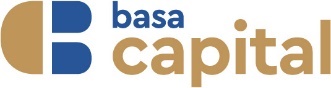 BASA C.B.S.A.+595 21 618 7900 |  www.basacapital.com.pyAvda. Aviadores del Chaco esq. Bélgica, Asunción, Paraguay  Carta Declaración del Inversionista Calificado Carta Declaración del Inversionista CalificadoCliente N°  Firma/s y/o Sello Social